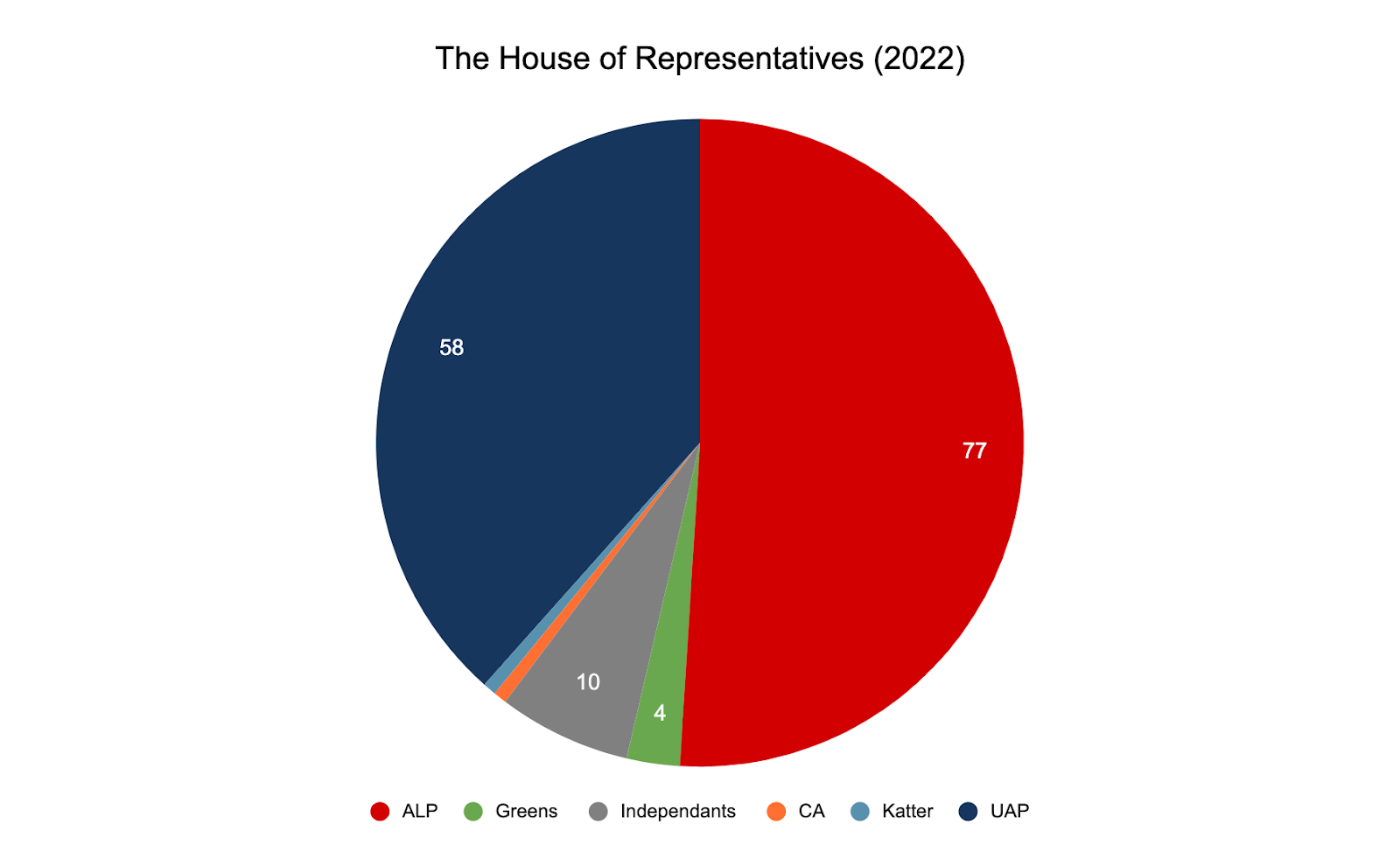 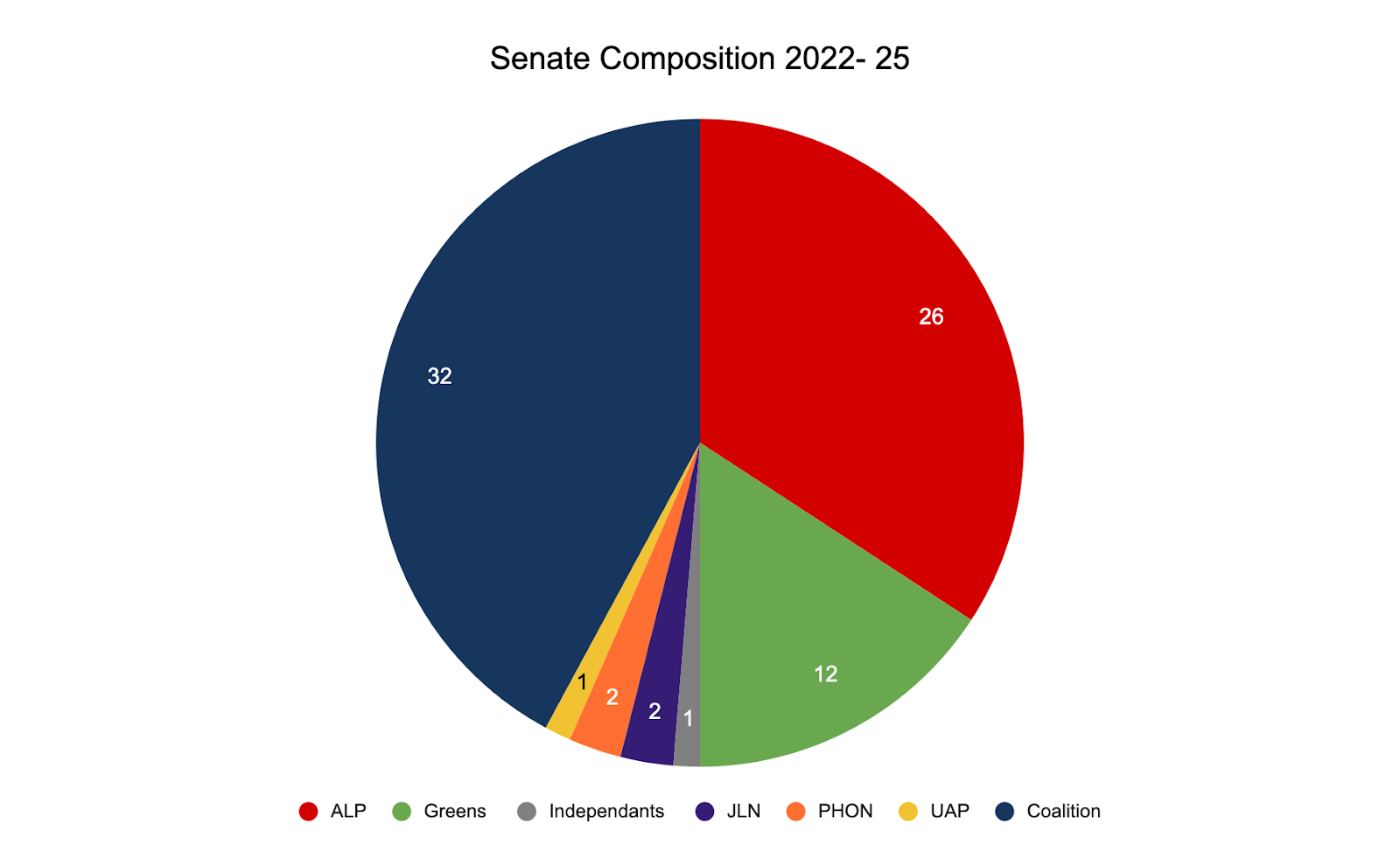 2019 House of Representatives Election Results 2022 Senate Election Results 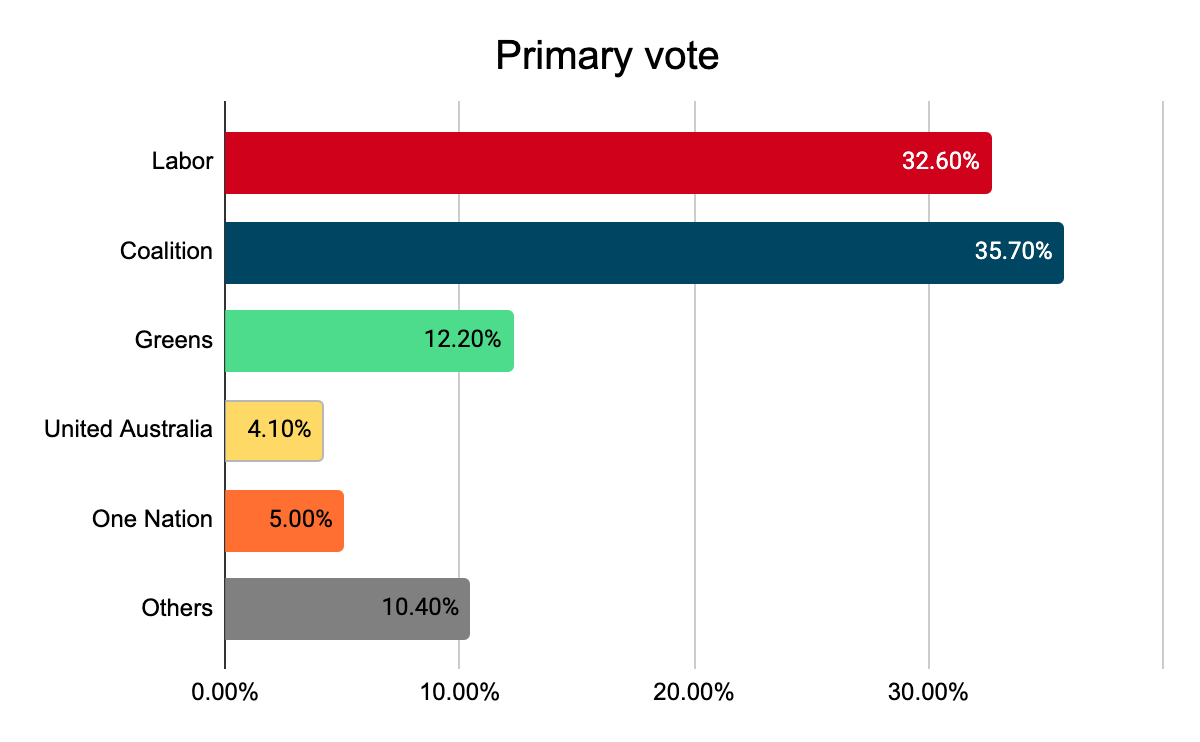 Party 2022 Election2019 election Seats Changed ALP 77698LNP 587618 Independents      10    37Minority Party633 QLD NT ACTWANSWVICTAS SA                     Total Coalition212322315ALP2113222215Greens 1111116Other 11114Total6226666640